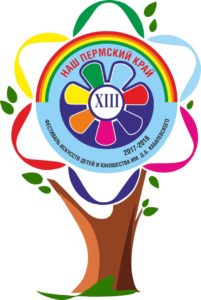 Результаты зонального этапаXIII фестиваля искусств  детей  и юношества им. Д.Б. Кабалевского «Наш Пермский  край» по номинациям№ ФИО  участникаПреподаватель Концертмейстер РезультатФортепиано (соло)Фортепиано (соло)Фортепиано (соло)Фортепиано (соло)Фортепиано (соло)Богданова АринаКалинина И.И.-Диплом II степениПавлов НиколайКоролёва Г.А.-Диплом II степениКуриласова ЕкатеринаЗнаменская М.М.-ДипломБабушкин АртемКоролёва Г.А.-ДипломПотапова ВероникаКоролёва Г.А.-ДипломАзанова ЮлияУшакова Е.Г.-ДипломЧеснокова АлисаБабина Г.Л.-ДипломГейн ТатьянаСозинова Т.А.-ДипломКочиян МаргаритаВолкова Л.А.-ДипломАнкудинова МарияУшакова Е..-сертификатЧащухина МарияУшакова Е.Г.-сертификатФортепиано (ансамбли)Фортепиано (ансамбли)Фортепиано (ансамбли)Фортепиано (ансамбли)Фортепиано (ансамбли)Азанова Юлия и Чащухина МарияУшакова Е.Г.-ДипломОркестровые духовые инструменты и ударные инструменты (соло)Оркестровые духовые инструменты и ударные инструменты (соло)Оркестровые духовые инструменты и ударные инструменты (соло)Оркестровые духовые инструменты и ударные инструменты (соло)Оркестровые духовые инструменты и ударные инструменты (соло)Загуменнова Кристина Зотько К.А.Пирожкова А.Э.Диплом II степениБоргун Екатерина Двоеглазова Л.Г.Пирожкова А.Э.ДипломЛаптева Вероника Двоеглазова Л.Г.Пирожкова А.Э.ДипломФилиппова Кристина Двоеглазова Л.Г.Пирожкова А.Э.ДипломОркестровые струнные инструменты: скрипка, виолончель (соло)Оркестровые струнные инструменты: скрипка, виолончель (соло)Оркестровые струнные инструменты: скрипка, виолончель (соло)Оркестровые струнные инструменты: скрипка, виолончель (соло)Оркестровые струнные инструменты: скрипка, виолончель (соло)Тюленёва Софья Шешин Е.А.Соколова И.В.Диплом I степениМальцева Мария Соколова Н.М.Знаменская М.М.Диплом I степениОвчанков Константин Горынцева Л.А.Камышева Е.Л.Диплом II степениСавинов ЭльдарГорынцева Л.А.Камышева Е.Л.ДипломОркестровые струнные инструменты: скрипка, виолончель (ансамбли)Оркестровые струнные инструменты: скрипка, виолончель (ансамбли)Оркестровые струнные инструменты: скрипка, виолончель (ансамбли)Оркестровые струнные инструменты: скрипка, виолончель (ансамбли)Оркестровые струнные инструменты: скрипка, виолончель (ансамбли)Трио виолончелистов Бакина А.Б.Болотова О.П.Диплом III степениАнсамбль «Поющие струны» Соколова Н.М.Знаменская М.М.ДипломАнсамбль виолончелистов Бакина А.Б.Болотова О.П.ДипломНародные инструменты: баян, аккордеон (соло)Народные инструменты: баян, аккордеон (соло)Народные инструменты: баян, аккордеон (соло)Народные инструменты: баян, аккордеон (соло)Народные инструменты: баян, аккордеон (соло)Боровченкова Варвара Морозова А.К.-Диплом II степениБогатырев Александр Морозова А.К.-Диплом II степениБоллих Алексей Леготкина М.Р.-ДипломИващенко НикитаВьюшков А.М.-ДипломМошев АлексейВьюшков А.М.-ДипломНародные инструменты: баян, аккордеон (ансамбли)Народные инструменты: баян, аккордеон (ансамбли)Народные инструменты: баян, аккордеон (ансамбли)Народные инструменты: баян, аккордеон (ансамбли)Народные инструменты: баян, аккордеон (ансамбли)Иващенко Никита и Мошев АлексейВьюшков А.М.-ДипломНародные инструменты: домра, балалайка (соло)Народные инструменты: домра, балалайка (соло)Народные инструменты: домра, балалайка (соло)Народные инструменты: домра, балалайка (соло)Народные инструменты: домра, балалайка (соло)Рожкова ВикторияГородкова Н.М.Калинина И.И.Диплом I степениРыкова ЯнаКоробейникова Т.А.Чжао Л.Н.Диплом I степениПаршина ВалерияКоробейникова Т.А.Чжао Л.Н.Диплом III степениАгзамов АртурБогданов А.А.Знаменская М.М.ДипломГорбунов ТимофейБогданов А.А.Знаменская М.М.ДипломЧазова Екатерина Городкова Н.М.Болотова О.П.ДипломСтаркова ЕлизаветаГородкова Н.М.Болотова О.П.ДипломНародные инструменты: домра, балалайка (ансамбли)Народные инструменты: домра, балалайка (ансамбли)Народные инструменты: домра, балалайка (ансамбли)Народные инструменты: домра, балалайка (ансамбли)Народные инструменты: домра, балалайка (ансамбли)Паршина Валерия и Рыкова ЯнаКоробейникова Т.А.Чжао Л.Н.Диплом I степениНародные инструменты: гитара (соло)Народные инструменты: гитара (соло)Народные инструменты: гитара (соло)Народные инструменты: гитара (соло)Народные инструменты: гитара (соло)Филатова ВикторияБайдина Н.А.-Диплом I степениНосова Лилия Байдина Н.А.-Диплом I степениДьяков ЯрославБайдина Н.А.-Диплом III степениЧарушникова АннаШакурова Т.А.-ДипломБурцев ДанилШакурова Т.А.-ДипломХохрякова ОльгаАфанасьева И.Г.-ДипломНародные инструменты: гитара (ансамбли)Народные инструменты: гитара (ансамбли)Народные инструменты: гитара (ансамбли)Народные инструменты: гитара (ансамбли)Народные инструменты: гитара (ансамбли)Ансамбль гитаристов Шакурова Т.А.Знаменская М.М.сертификатЭстрадно-джазовый вокал (соло)Эстрадно-джазовый вокал (соло)Эстрадно-джазовый вокал (соло)Эстрадно-джазовый вокал (соло)Эстрадно-джазовый вокал (соло)Азимова ЛейлаОблиндер Г.В.-Диплом II степениХатипова РенатаОблиндер Г.В.-Диплом III степениПопкова Елизавета Облиндер Г.В.-ДипломРыкова Кристина Облиндер Г.В.-сертификатБоголюбова Кристина Облиндер Г.В.-сертификатКузнецова Елизавета Облиндер Г.В.-сертификатОркестры и ансамблиОркестры и ансамблиОркестры и ансамблиОркестры и ансамблиОркестры и ансамблиОбразцовый детский коллектив «Оркестр классической гитары «Grand»Афанасьева И.Г.Знаменская М.М.ДипломОркестр баянистов и аккордеонистовХаликов Н.Г.Богданов А.А.,Байдина Н.А.ДипломЭлектронные инструментыЭлектронные инструментыЭлектронные инструментыЭлектронные инструментыЭлектронные инструментыИнструментальное триоБайдина Н.А., Бабина Г.Л.-ДипломАкадемическое пение (соло)Академическое пение (соло)Академическое пение (соло)Академическое пение (соло)Академическое пение (соло)Горюшева Светлана Баландина Г.С.Пирожкова А.Э.Диплом I степениБеляев Даниил Облиндер Г.В.Пирожкова А.Э.Диплом II степениМымрина Полина Трапезникова Т.А.Соколова И.В.Диплом II степениМальцев Алексей Трапезникова Т.А.Соколова И.В.Диплом III степениДавыдова Екатерина Фельдштейн С.З.Тумакшина А.А.ДипломНадымова Анна Петухова И.Н.Чжао Л.Н.ДипломЮперова Анастасия Трапезникова Т.А.Соколова И.В.сертификатАмелькова Екатерина Петухова И.Н.Чжао Л.Н.сертификатАкадемическое пение (хоровые коллективы)Академическое пение (хоровые коллективы)Академическое пение (хоровые коллективы)Академическое пение (хоровые коллективы)Академическое пение (хоровые коллективы)Хор II классаТрапезникова Т.А.Соколова И.В.ДипломХор III классаМальгина Т.А.Камышева Е.Л.сертификатХор PiccantoriПетухова И.Н.Чжао Л.Н.сертификатХор СеренадаМальгина Т.А.Камышева Е.Л.сертификатОткрытаяОткрытаяОткрытаяОткрытаяОткрытаяВершинина Маргарита Фельдштейн С.З.-Диплом I степениБоровченкова Варвара Фельдштейн С.З.-Диплом II степениМамедов Максим Соколова Е.Н.-Диплом III степениРыбалова Елизавета Соколова Е.Н.-ДипломЧащухина Мария Соколова Е.Н.-ДипломБорисова Софья Соколова Е.Н.-сертификатДенисова Таисия Фельдштейн С.З.-сертификатКапранова Диана Фельдштейн С.З.-сертификатКац Ева Соколова Е.Н.-сертификатКорепанова Вера Соколова Е.Н.-сертификатПермякова Надежда Соколова Е.Н.-сертификатНосова Лилия Соколова Е.Н.-сертификатДрачева Валерия Соколова Е.Н.-сертификатСулеймановы Руслан и Алиса Соколова Е.Н., Фельдштейн С.З.-сертификат